Form Instructions: Please submit the completed form and any associated attachments to IACUC@Downstate.edu	1. Personal Information  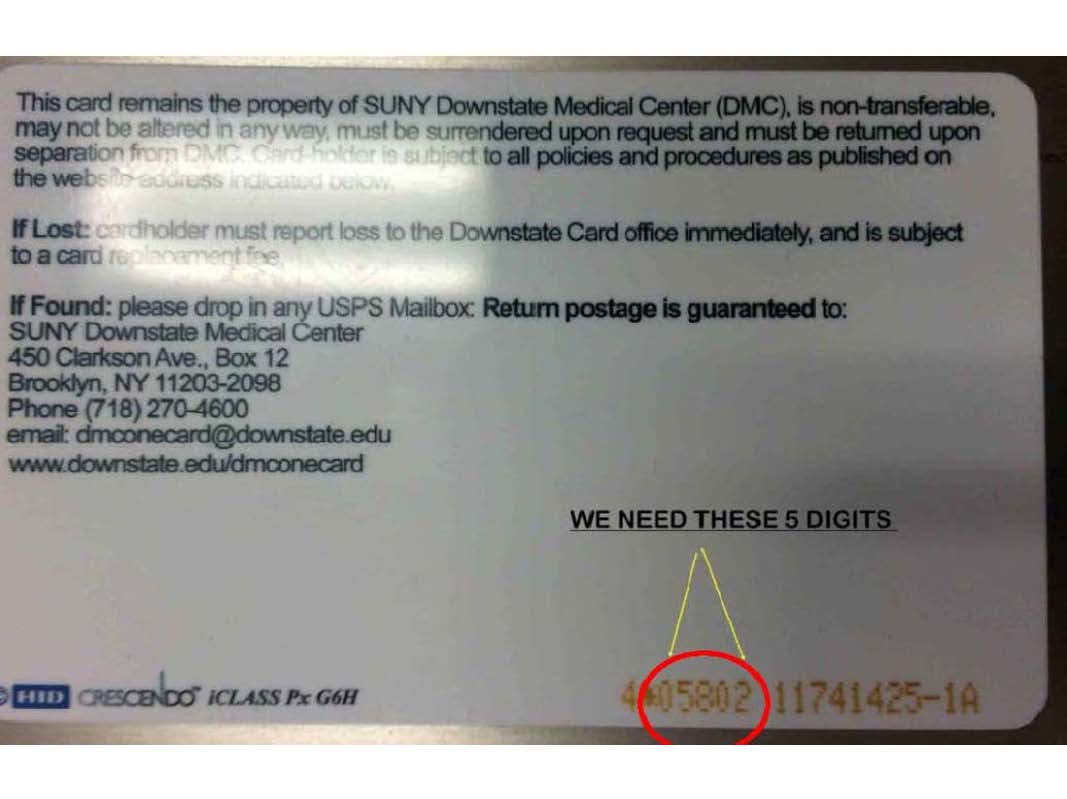 Last Name           First Name         
Age (check the appropriate box)  18 years or older    under 18 years     under 16 years Proximity Card ID Number (the five digits following the * - see diagram)         - be sure to request a Proximity Card at the ID office2. SUNY Downstate InformationTitle (i.e., Post-Doc, Graduate Student, Medical Student, Visiting Scientist)        Department             E-mail Address         Work Phone           3. Required on line training Complete required Collaborative Institutional Training Initiative (CITI) modules for animal use, detailed online.4. Previous animal experienceHave you worked with animals before in either research or teaching?     No     Yes  Please list years and nature of experience:      5. SpeciesSpecies you plan to work with at SUNY Downstate (check all that apply)   Rat       Mouse      Fish        Nonhuman primate    Other, please specify         6. Controlled Substances – If you will be responsible for or administering controlled substances, complete and submit the Controlled Substances Protocol Registration Form to DCM@Downstate.edu 7. Occupational Health & Safety Program (OHSP) enrollment Completion of your medical evaluation by Student-Employee Health Services (S/EHS) and laboratory safety training indicates your enrollment in the SUNY Downstate OHSP. A. Bring this form and the following items, if available, with you to SEHS: 440 Lenox Road, Apt. 1S, Brooklyn, NY 11203- Documentation of Tuberculosis screening within the past year- Immunization records for tetanus and measles-mumps-rubella-varicella (MMRV)Only 1 of the following must be provided by SEHS during your visit:1. SEHS physician, nurse or employee signature: ____________________________________ Date:  ____________2. ‘HEALTH ASSESSMENT CLEARANCE’ form (obtained from SEHS) appended to this form.3. ‘STUDENT REGISTRATION CLEARANCE’ form (obtained from SEHS) appended to this form.B. All members of the lab (this includes PIs, volunteers, students, etc.) must complete laboratory safety training annually.Office of Environmental Health and Safety training: http://research.downstate.edu/iacuc/iacuc-training.html#safety-training there are 2 options for completion (with and without a Downstate NetID).8. SUNY Downstate Protocol InformationPrincipal Investigator: Last Name          First Name        Protocol Number(s) to which you are being added:       
Complete and submit a separate PERSONNEL AMENDMENT FORM  to IACUC@Downstate.edu for each protocol. All personnel will be given access to RPM. Please check the appropriate box(es) below if you (the PI) allow this person to perform additional functions, which have associated charges, in RPM such as: Place Animal Orders     Place DCM Technical Services RequestsPrincipal Investigator Signature: 								    Date: _____________